PREVALENCE OF VARIOUS CLINICAL DISEASES AND DISORDERS IN GOATS AT CHANDINA UPAZILLA IN COMILLA DISTRICT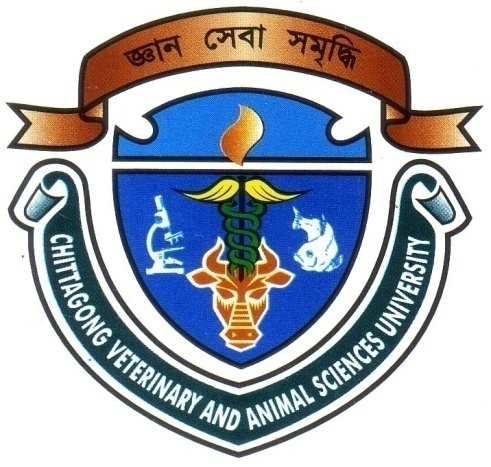 SUBMITTED BY:                                     MD. IQBAL HOSSAIN                                     Roll No: 10/58                                     Registration No: 536                                      Intern ID: E-42                                     Session: 2009-2010Report presented in partial fulfillment for the degree of Doctor of            Veterinary Medicine (DVM)CHITTAGONG VTERINARY & ANIMAL SCINCES UNIVERSIYFaculty of Veterinary MedicineZakir Hossain Road, Khlshi, Chittagong-4225PREVALENCE OF VARIOUS CLINICAL DISEASES AND DISORDERS IN GOATS AT CHANDINA UPAZILLA IN COMILLA DISTRICT      This Clinical report submitted as per approved style and contents……………………………………………Approved Dr. Amir Hossan SaikatAssistant professorDept. of Physiology, Biochemistry and PharmacologyChittagong Veterinary and Animal SciencesUniversityCHITTAGONG VTERINARY & ANIMAL SCINCES UNIVERSIYZakir Hossain Road, Khlshi, Chittagong-4225